1. melléklet az 1/2016. (I. 22.) FM utasításhoz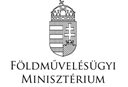 B E S Z Á M O L Ó1. A kötelezettségvállalás dokumentumának száma:2. A projekt címe:3. A kedvezményezett neve:4. A kedvezményezett címe:5. A kedvezményezett aláírásra jogosult képviselője, beosztása:5.1. e-mail és telefonos elérhetősége:6. A támogatás, vagy az átadott előirányzat 6.1. kötelezettségvállalás dokumentuma szerinti összege (Ft):6.2. folyósított összege (Ft):6.3. elszámolt összege (Ft):6.4. utó-, vagy részletekben történő finanszírozás esetén a beszámoló benyújtásával egy időben lehívott összeg (Ft):7. A projekthez felhasznált és elszámolt önerő (amennyiben azt a kötelezettségvállalás dokumentuma előírta):7.1. ezen belül a saját forrás összege:8. A projekt megvalósítási helyszínei:9. A projekt megvalósításának kötelezettségvállalás dokumentuma szerinti és a megvalósítás tényleges időpontjai:a kötelezettségvállalás dokumentuma szerinti kezdési időpont: ………………a megvalósítás tényleges kezdési időpontja: ……………………………………a kötelezettségvállalás dokumentuma szerinti befejezési időpont: ……………….a megvalósítás tényleges befejezési időpontja:……………………………………10. A projekt megvalósításának szakmai összefoglalása, az elért eredmények részletezése (a megvalósított tevékenységek ismertetése, az elért eredmények szöveges és számszerűsített bemutatása, az elszámolásban szereplő jelentősebb tételek szöveges indoklása – szükség szerint mellékletként csatolható).11. Pályázat esetében a kötelezettségvállalás dokumentumában előírt általános és egyedi feltételek teljesítésének ismertetése (az egyes, a programra vonatkozó általános előírás, illetve a programmal kapcsolatban a kötelezettségvállalás dokumentumában meghatározott egyedi feltételek teljesítésének bemutatása, ismertetése, adott esetben mellékletekkel kiegészítve – szükség szerint mellékletként csatolható).12. Az elszámolás:bruttó* (áfát is tartalmazó) vagynettó* összegben történik.(* kérjük aláhúzással megjelölni)13. A projekt megvalósításának költségeit és forrásait tartalmazó számlaösszesítő jogcímek (elfogadott költségterv) szerinti bontásban (értékadatok forintban):A kitöltési útmutató az 1. melléklet 1. függeléke 3.8. pontjában található. A táblázat fejléce excel munkafüzetbe is illeszthető, a számlaösszesítő kitölthető és nyomtatható külön excel dokumentumként is. A „K” és „L” oszlopokat csak akkor kell kitölteni, illetve a táblázat részeként szerepeltetni, ha az önerőről és annak elszámolási kötelezettségéről a támogatói okirat rendelkezik.számlaösszesítő, adatok forintbanA költségvetés tételeit érintő eltérések szöveges indoklása:Kelt: ……………………………………………____________________________Kedvezményezett cégszerű aláírásaN Y I L A T K O Z A T 1Alulírott ……………………………………………………………………, mint a …………….......…………………………………………………………………… (kedvezményezett megnevezése) bejegyzett képviselője, felelősségem tudatában nyilatkozom, hogy a jelen elszámolásban felsorolt tételek pénzügyi és számviteli rendelkezések szerint kerültek felhasználásra, kifizetésre és könyvelésre, továbbá a kedvezményezett által a …………… sz. támogatási szerződés/hatósági szerződés/támogatói okirat2 elszámolásához benyújtott számlák és dokumentumok eredeti példányain – melyek hitelesített másolata a jelen Beszámoló mellékletét képezik –, feltüntetésre került valamennyi támogatási forrás megnevezése3 (kötelezettségvállalás dokumentumának száma) és azok felhasználási aránya.Nyilatkozom továbbá arról, hogy:a feltüntetett költségek kifizetése előtt azok jogosságáról és összegszerűségéről – ellenszolgáltatás teljesítését követően esedékes kifizetés előtt és ezen felül az ellenszolgáltatás teljesítéséről is – előzetesen meggyőződtem,bruttó összegű elszámolás esetén a támogatás terhére elszámolt számlák Áfa tartalmát a későbbiekben sem igénylem vissza.Kelt: …………………………………………____________________________(cégszerű aláírás)1 A nyilatkozat aláírás, pecsét és dátum hiányában érvénytelen, és a Beszámoló nem fogadható el.2 A megfelelő szöveget kérjük megjelölni.3 Elszámolásra vonatkozó záradék: „elszámolva a …. sz. szerződés terhére ….Ft”1. függelék az 1/2016. (I. 22.) FM utasítás 1. mellékletéhez1.ÁLTALÁNOS TÁJÉKOZTATÓ a támogatások elszámolásának összeállításához1.1. A projekt megvalósításának, illetve a támogatás felhasználásának ellenőrzése a fejezeti kezelésű előirányzatok kezelésének és felhasználásának szabályairól szóló rendeletben, a XII. Földművelésügyi Minisztérium költségvetési fejezethez tartozó fejezeti kezelésű előirányzatokkal kapcsolatos gazdálkodás belső normáiról szóló utasításában, valamint a minisztérium fejezeti kezelésű előirányzataiból pályázati úton vagy egyedi döntés alapján pénzeszköz- vagy előirányzat-átadással biztosított támogatások kapcsán elszámolható költségekről a támogatások felhasználása ellenőrzésének és a beszámolók összeállításának szabályairól szóló FM utasításban foglaltak, illetve a vonatkozó jogszabályok szerint történik.1.2. A kedvezményezettnek a kötelezettségvállalás dokumentuma szerinti projekt befejezését, illetve a támogatás felhasználásának határidejét követő 30 napon belül tételes pénzügyi és szakmai beszámolót kell készítenie a támogatás felhasználásáról, a támogatott cél, illetve feladat szerződésszerű megvalósításáról, az elért eredményekről, és azt a támogató nevében eljáró szakmai kezelőhöz a támogató címére (1055 Budapest, Kossuth Lajos tér 11.) ellenőrzés céljából, a kötelezettségvállalás dokumentumában meghatározott formátumban (papír alapon vagy elektronikusan) be kell nyújtania. A borítékon fel kell tüntetni a kötelezettségvállalás dokumentumának számát, a „Beszámoló” szöveget, valamint a címzésben az illetékes főosztály nevét.1.3. A támogatással – pályázat esetén a pályázati anyagban szereplő, illetve a miniszteri döntés szerint jóváhagyott költségek alapján elkészített – a kötelezettségvállalás dokumentumának mellékletét képező költségtervnek megfelelően kell elszámolni úgy, hogy a számlaösszesítőben szereplő költségvetési tételek megnevezése, csoportosítása és sorrendje megegyezzen az elfogadott költségtervvel.1.4. Ha több alkalommal kerül sor a költségterv módosítására, az elfogadott módosított költségterveket egymástól sorszámozással és dátumozással kell megkülönböztetni. A támogatás elszámolását az utolsó elfogadott, módosított költségterv alapján kell összeállítani.1.5. A beszámoló szakmai és pénzügyi részből áll, melyet a bejegyzett képviselőnek cégszerűen vagy az arra jogosult, illetve szabályos meghatalmazással rendelkező személynek aláírnia és dátumoznia kell. Aláírás nélkül a szakmai beszámoló és a pénzügyi elszámolás érvénytelen.1.6. Az elszámolásban szereplő költségek bizonylatait, illetve költségtípustól függően a bizonylat mellékleteit a számviteli törvény, az áfatörvény, illetve a pályázó számviteli politikájának figyelembevételével kell kezelni és kiállítani.1.7. Ha az elszámolás nem csak számla alapján történik, akkor a kedvezményezettnek be kell nyújtania a kötelezettségvállalás dokumentumában szereplő támogatás felhasználását igazoló bizonylatok, okiratok (például árajánlatok, megrendelés, teljesítésigazolás, adásvételi szerződés stb.) másolati példányát [azok eredetivel való egyezőségét igazoló – a kedvezményezett (képviselője) által aláírt – záradékkal ellátva], a szakmai teljesítés, illetve a támogatás felhasználásának igazolása céljából. A számviteli szabályok szerinti teljesítésigazolást nem szükséges külön dokumentumban rögzíteni, az a számla, illetve számlát helyettesítő bizonylat eredeti példányára is rávezethető.1.8. Amennyiben a kötelezettségvállalás dokumentuma előírja, az önerő (saját forrás és természetbeni hozzájárulás) programhoz való felhasználását szintén – a támogatásokhoz hasonlóan – dokumentálni szükséges.1.9. A Földművelésügyi Minisztérium által nyújtott támogatást más nemzeti támogatások esetében önerőként nem lehet szerepeltetni. Az európai uniós forrásból nyújtott támogatások esetében csak akkor lehet önerőként szerepeltetni a Földművelésügyi Minisztérium által nyújtott támogatást, ha a projektek szakmailag és időben kapcsolódnak, valamint azt a kedvezményezett a Földművelésügyi Minisztériumhoz benyújtott támogatási igényében jelezte.1.10. Amennyiben a kötelezettségvállalás dokumentuma arról rendelkezik, a bruttó százezer forint összeghatárt el nem érő számlák és mellékleteik hitelesített másolatát a beszámolóhoz csatolni nem kell, viszont a számlákat, bizonylatokat a számlaösszesítőben „bruttó százezer forint összeget el nem érő számlák” megnevezés alatt az előírt módon szerepeltetni szükséges. A fentieknek megfelelő számlák eredeti példányait szintén záradékolni szükséges az elszámolás tényének rögzítésével, mely helyszíni ellenőrzés keretében ellenőrizendő. Amennyiben az ilyen számlán nem szerepel az elszámolásra vonatkozó záradék, annak összege jogosulatlanul igénybevett támogatásnak minősül és az Ávr., illetve a kötelezettségvállalás dokumentumának előírása szerint vissza kell fizetni.1.11. Pályázat esetén különös figyelemmel kell lenni a kötelezettségvállalás dokumentumában szereplő kikötésekre, azok teljesítésének megfelelő igazolására és dokumentálására.1.12. A kedvezményezettnek a támogatás felhasználását alátámasztó eredeti számviteli és egyéb dokumentumokat a támogató teljesítésigazolásának dátumától számított 10 évig elkülönítetten és olvasható, ellenőrzésre alkalmas állapotban kell megőriznie.1.13. A határon túlra irányuló támogatások felhasználását a kedvezményezett országában szokásos számlákkal, bizonylatokkal és egyéb dokumentumokkal kell igazolni, a kedvezményezett által készített magyar nyelvű fordítás csatolásával.2.A BESZÁMOLÓ SZAKMAI RÉSZE2.1. A szakmai beszámoló olyan írásos anyag, melyben tényszerűen összegezni kell a projekt kötelezettségvállalás dokumentumában foglaltak szerinti végrehajtását, az elért eredményeket, tapasztalatokat. A szakmai résznek konkrét és ellenőrizhető adatokat és tényeket kell tartalmaznia (például időpontok, helyszínek, létszámok, szakértők, előadók, előadások tematikája), melyeket egyéb dokumentumokkal is alá kell támasztani (pályázatok esetében például jelenléti ív, vetélkedőkön az ajándékok átadását, illetve átvételét igazoló lista, fotók stb.). Az általános megfogalmazás nem elfogadott.2.2. A szakmai beszámolónak alá kell támasztania azokat az elszámolásban szereplő számlákat, illetve a számlákon szereplő tételeket, amennyiben az – elnevezése, a vámtarifaszáma (VTSZ), a szolgáltatási jegyzékszáma, vagy a kódolása (cikkszáma) miatt – az ellenőrzést végző személy [a támogató munkatársa, Állami Számvevőszék (a továbbiakban: ÁSZ) ellenőre] számára nem azonosítható, illetve a támogatott tevékenységhez való kapcsolódása, relevanciája egyértelműen nem megállapítható.2.3. A beszámolóhoz csatolni kell, amennyiben ez a projekt megvalósítása során a támogatás segítségével létrejött eredmény természetéből eredően lehetséges, az eredményt is az előírt, de legalább egy-egy példányban. A terjedelemtől függően az előállított eredmény elektronikusan is csatolható (CD vagy DVD lemezen). Amennyiben az az előállított eredmény természetéből eredően nem csatolható, akkor az annak meglétét igazoló iratot, dokumentumot kell a beszámolóval együtt benyújtani.2.4. A Természetvédelmi Információs Rendszerhez (a továbbiakban: TIR) szolgáltatandó adatokat a TIR-nek megfelelő formában és tartalommal kell elektronikusan – elektronikus adathordozóra írva, vagy e-mail-en – megküldeni a Földművelésügyi Minisztérium feladatkörében érintett szervezeti egysége részére (Természetmegőrzési Főosztály, e-mail cím: tmf@fm.gov.hu).2.5. A beszámoló szakmai részében kell bemutatni a kötelezettségvállalás dokumentumában szereplő, a megvalósításra vonatkozó előírások, illetve kikötések teljesítését is, szükség szerint mellékletekkel kiegészítve.3.A TÁMOGATÁS PÉNZÜGYI ELSZÁMOLÁSA3.1. A pénzügyi elszámolás a támogatás felhasználását igazoló számláknak, bizonylatoknak és egyéb dokumentumoknak a kedvezményezett részéről az arra jogosult személy aláírásával hitelesített, jól olvasható másolati példányait tartalmazza.3.2. A pénzügyi elszámoláshoz tartozó dokumentumokat lefűzve, a számlaösszesítőnek megfelelő sorrendben, azon belül pedig számla, kifizetési, bizonylat, megrendelés, teljesítésigazolás, egyéb dokumentum sorrendben kell összeállítani és a számlát a számlaösszesítővel egyező sorszámmal ellátni.3.3. A fentiek szerint nem rendezett, széteső pénzügyi elszámolás érdemi vizsgálat nélkül visszaküldésre kerül. Hiánypótlás keretében lehetőség van az előírásnak megfelelően összeállítani az elszámolást, ugyanakkor a beszámolóval kapcsolatban további hiánypótlási lehetőség már nem áll rendelkezésre.3.4. A bruttó 300.000 forint összeghatárt meghaladó összegű számlák csak bankon keresztül történő kiegyenlítéssel számolhatók el a támogatás terhére. A banki átutalással teljesített kifizetések igazolásául minden esetben csatolni kell a megfelelő bankszámlakivonatot, megjelölve rajta az adott tételt. Amennyiben egy bankszámla kivonathoz több elszámolt számla is tartozik, a kivonatot elegendő egy másolati példányban csatolni, azonban a kivonaton meg kell jelölni az elszámolással érintett tételeket a számlaösszesítő szerinti sorszám feltüntetésével.3.5. A kincstári körbe tartozó szervezetek esetében az elszámolással érintett tételekhez kapcsolódó banki átutalási megbízásokat lehetőleg egyedi utalási csomagban kell benyújtani a számlavezető pénzintézet részére. Amennyiben csoportos átutalási megbízás részeként kerülnek teljesítésre az elszámolással érintett tételek, a bankszámlakivonathoz csatolni kell a csoportos utalási állomány tételeit tartalmazó, a banki ügyfélterminálból kinyomtatható listát.3.6. A számla csak a következő feltételek teljesülése esetén számolható el a támogatott projekt keretében:3.6.1. A számla a kedvezményezett nevére és székhelyére szól.3.6.2. A számla tartalmilag igazodik az elfogadott költségtervhez, annak tételeihez egyértelműen hozzárendelhető.3.6.3. Megfelel az Áfa tv., valamint az Sztv., továbbá a pályázati kiírás, vagy a kötelezettségvállalás dokumentuma előírásainak és feltételeinek.3.6.4. A számlán a szolgáltatás teljesítésére, vagy az áru átadására vonatkozó teljesítési dátum szerepel, ami nem egyezhet meg a számlán feltüntetett teljesítési, azaz fizetési határidővel. Folyamatos, rendszerint közüzemi szolgáltatások számláin, amennyiben a teljesítési időpont azonos a fizetési határidő időpontjával, akkor a számlán lévő szolgáltatási, vagy elszámolt időszaknak kell a kötelezettségvállalás dokumentuma szerinti projekt időszakba esnie. Egyéb esetekben a számlákon megadott teljesítési időpontnak (ami az áru, szolgáltatás tényleges teljesítésének időpontja) kell a projekt megvalósítási időszakába esnie. Csak a pályázati kiírásban vagy a kötelezettségvállalás dokumentumában a projekt megvalósításának megkezdésére előírt napot követően keletkezett, fentieknek megfelelő számlák számolhatók el a támogatás terhére. Ezen időpontok előtt, illetve a teljesítési határidő után keletkezett számlák a támogatás terhére nem számolhatók el.3.6.5. A számlához a bruttó 100.000 forint összeghatárt meghaladó áru vagy szolgáltatás esetében csatolni kell például a megrendelés, a vállalkozási szerződés, a kivitelezői szerződés, a szállítói szerződés, valamint a megbízási szerződés, illetve egyéb olyan dokumentum hitelesített másolatát, mely az elszámolni kívánt költség projekthez való kapcsolódását alátámasztja, azonban a pályázati kiírás, kötelezettségvállalás dokumentuma, megállapodás ettől eltérően is rendelkezhet.3.6.6. A számla kiállítója az ahhoz mellékletként csatolt megrendelésben, vállalkozási szerződésben, kivitelezői szerződésben, szállítói szerződésben, valamint a megbízási szerződésben stb. feltüntetett kedvezményezett lehet. A kedvezményezett által csak olyan számla fogadható be, illetve számolható el a támogatás terhére, amelyen szereplő áru, szolgáltatás nyújtására a számlát kiállító a bejegyzett tevékenységi köre alapján jogosult, illetve megbízási, vagy vállalkozási szerződés esetén azt az arra jogosult személy írta alá, vagy a kedvezményezett és a számlát kiállító között összeférhetetlenség vagy érdekeltség nem áll fenn. Amennyiben az ellenőrzés során arra derül fény, hogy a fenti feltételek valamelyikének a számla vagy a hozzá tartozó szerződés nem felel meg, az érintett tétel az elszámolásban nem fogadható el.3.6.7. A számlához külön dokumentumként csatolni kell, vagy annak eredeti példányára kell felvezetni a teljesítésigazolást, továbbá a kifizetést igazoló bizonylatokat (bankszámlakivonat, időszaki pénztárjelentés a készpénzfizetésű számlák könyvelésben való szerepeltetésének ellenőrzéséhez). A teljesítést igazoló dokumentumnak minősül különösen a szállítólevél, az átadás-átvételi jegyzőkönyv, szolgáltatásra vonatkozóan a teljesítésigazolás, a kedvezményezett belső bizonylata, amennyiben arról ez egyértelműen kiderül, bérjellegű kifizetéseket terhelő járuléknál és a Személyi jövedelemadó (a továbbiakban: SZJA) előleget illetően a NAV számlákra való utalás esetében a bankszámlakivonat.3.6.8. Kizárólag kifizetett és az elszámolás tekintetében záradékolt (eredeti példányra rávezetett, szerződésszámot, és a szerződés, megállapodás terhére történő elszámolás arányát tartalmazó) számla másolata nyújtható be elszámolásra. Amennyiben nem a teljes, számlán szereplő összeg kerül elszámolásra, az elszámolni kívánt összeget a támogatás teljes összegéhez képest, az adott számlára elszámolt egyéb támogatási források megnevezésével, valamint a szerződés(ek) számával kell a számla eredeti példányára felvezetni.3.7. Amennyiben az ellenőrzés mozgó záradék alkalmazását állapítja meg, az adott számla semmilyen körülmények között nem vehető figyelembe a támogatás terhére, és a támogató intézkedik az el nem fogadható számla támogatás terhére elszámolt összegének visszafizettetésére vonatkozóan, illetve az Ávr.-ben, kötelezettségvállalás dokumentumában meghatározott egyéb szankciót is alkalmazhat.3.8. Az elszámolásba bekerülő számlákról és bizonylatokról – az alábbiakban feltüntetettek szerinti – számlaösszesítőt kell készíteni.3.8.1. A számlaösszesítőt oly módon kell elkészíteni, hogy a tételes ellenőrzés során a kifizetések egyértelműen azonosíthatóak legyenek. A számlamásolatokra rá kell vezetni a számlaösszesítőben szereplő, azzal megegyező sorszámot.3.8.2. A számlaösszesítő táblázat tartalmát csak további, a kedvezményezett elszámolását segítő kiegészítő oszlopokkal lehet módosítani.3.8.3. A „K” és „L” oszlopokat csak akkor kell kitölteni, illetve a táblázat részeként szerepeltetni, ha az önerőről és annak elszámolási kötelezettségéről a kötelezettségvállalás dokumentuma rendelkezik.A program, illetve tevékenység megvalósításának költségei és forrásai (értékadatok forintban)3.9. A számlaösszesítő táblázat fejlécének magyarázata:3.9.1. A oszlop: Az elszámolásra kerülő számlák, bizonylatok sorrend szerinti sorszáma, melyet a hitelesített másolatokon fel kell tüntetni.3.9.2. B oszlop: Az elszámolásra kerülő számlák, bizonylatok nyomdai sorozatszáma, vagy számlázó program szerinti száma.3.9.3. C oszlop: A számla kiállítójának neve.3.9.4. D oszlop: Készpénzfizetésű számlákon a kiállítás és a teljesítés időpontja megegyezik. Az átutalással kiegyenlítendő számlákon a teljesítés időpontja általában az áru vagy szolgáltatás tényleges igénybevételének időpontja, azonban a számla kiállítója (a használt nyomtatványtól függően) itt adhatja meg a számla pénzügyi teljesítésének (kifizetésének) határidejét.3.9.5. E oszlop: A számlán szereplő áru vagy szolgáltatás tényleges teljesítési dátuma, ami folyamatos szolgáltatás esetén lehet időszak, átutalással fizetendő számla esetében korábbi dátum, mint a számla kiállításának ideje.3.9.6. F oszlop: A kötelezettségvállalás dokumentuma mellékletét képező költségtervben szereplő jogcímek, melyekre a támogatás igénylése, illetve megítélése történt (például munkabér, járulékok, adminisztrációs költségek, beszerzések, dologi kiadások, szükség szerint részletezve).3.9.7. G oszlop: A számlán, illetve a bizonylaton szereplő fizetendő végösszeg. Amennyiben a kötelezettségvállalás dokumentuma alapján a támogatás a vissza nem igényelhető Áfa tartalomra is vonatkozik, az összeget bruttó összegben, amennyiben a támogatás nettó – Áfa nélkül – értendő, a nettó összeget kell feltüntetni.3.9.8. H oszlop: A kötelezettségvállalás dokumentuma mellékletét képező költségvetésben az egyes költségvetési tétel (jogcím) esetében jóváhagyott összeg.3.9.9. I oszlop: A számla, bizonylat végösszegéből a támogatás terhére elszámolt összeg. Az elszámolható maximum összeg a számla végösszegének 120 %-a lehet. Az adott költségvetési tétel esetében az eredetileg elfogadott összegnél kisebb összeg elszámolása esetén a számla, bizonylat eredeti példányára a kötelezettségvállalás dokumentuma számával együtt az elszámolt részösszeget is fel kell vezetni.3.9.10. J oszlop: A támogatás összege és az elszámolt összeg közötti különbség, ami lehet 0, negatív, vagy pozitív előjelű szám is. Negatív előjelű szám esetén az elszámolt összeg nagyobb, mint az adott költségvetési tételre eredetileg elfogadott költség, pozitív előjelű szám esetén az elszámolt összeg kisebb, mint az eredetileg elfogadott költség.3.9.11. K oszlop: Az önerő összegét csak akkor kell feltüntetni, ha arról a kötelezettségvállalás dokumentuma rendelkezik.3.9.12. L oszlop: Kizárólag, akkor kell kitölteni, ha arról a kötelezettségvállalás dokumentuma rendelkezik. 4.KÖLTSÉGVETÉSI TÁMOGATÁSSAL KAPCSOLATBAN ELSZÁMOLHATÓ ÉS NEM ELSZÁMOLHATÓ KÖLTSÉGEK,
ILLETVE A KÖLTSÉGEK ELSZÁMOLÁSÁRA VONATKOZÓ TUDNIVALÓK4.1. A támogatással összefüggésben elszámolható költségek4.1.1 Áfa:4.1.1.1. Az Áfa körbe tartozó kedvezményezettnek a beszámoló formanyomtatványához tartozó nyilatkozat kitöltésével és aláírásával nyilatkoznia kell arról, hogy a támogatás terhére elszámolt Áfát a későbbiekben sem igényli vissza.4.1.2. Bérek, bérjellegű költségek és járulékaik (b):4.1.2.1. Bérjellegű kiadásnak számít a projekt megvalósításához, a tényleges lebonyolításhoz szükséges szakmai, illetve szakértői munkák díja, bérköltsége, illetve az alkalmazásban álló munkavállalók bérének támogatható része, továbbá a megbízási díj, valamint az egyszerűsített foglalkoztatás keretében foglalkoztatottak bére.4.1.2.2. A bérhez, bér jellegű kiadáshoz kapcsolódó, a munkavállalót terhelő SZJA előleg, valamint levonásra kerülő járulékok, illetve a munkaadót terhelő járulékok akkor számolhatók el, ha azokat a kifizető (munkáltató) az állami adóhatóság felé bevallotta és megfizette.4.1.2.3. Bérjellegű kifizetések és járulékaik csak a projekthez arányosítva (az adott időszakban a bérjellegű kifizetésből mekkora rész kapcsolódik a kedvezményezett által megvalósítani kívánt projekthez) számolhatók el. Ha a kedvezményezett szervezet főállású munkavállalója, vagy megbízott munkatársa nem csak az adott programmal kapcsolatban dolgozik, úgy a munkabért, illetve a megbízási díjat is arányosítani kell az érintett munkavállaló munkaidejének, illetve a megbízott a megbízás ellátására fordított idejéből a projekt megvalósítására fordított idő arányában. Pályázat esetén mind a pályázatban, mind az elszámolásban nyilatkozni szükséges arról, hogy ki (név és beosztás szerint), hány órát foglalkozik a projekttel napi, illetve havi szinten.4.1.2.4. Munkabérként csak a projekt megvalósításával bizonyíthatóan és közvetlenül összefüggő közreműködés díja számolható el. Bizonyítható a munkabérköltség szükségessége akkor, ha4.1.2.4.1. határozott idejű (program időtartamára vonatkozó) munkaviszonnyal összefüggő okirat egyértelműen igazolja,4.1.2.4.2. a cél megvalósításával összefüggő megbízási szerződés igazolja,4.1.2.4.3. határozatlan idejű munkaviszony esetén csatolják a munkavállaló és munkáltató között létrejött szerződést és a munkaköri leírást, vagy4.1.2.4.4. egyszerűsített foglalkoztatás esetén – a támogatás terhére való elszámolhatóság érdekében – a felek között létrejött írásos megállapodás igazolja. 4.1.2.5. Célfeladat, kereset-kiegészítés a vonatkozó jogszabályok szerint a projekttel kapcsolatban csak olyan munkavállalónak, megbízottnak adható, akinek a munkaköri leírásában, megbízásában nem szerepelnek a projekttel kapcsolatban végzendő tevékenységek és feladatok.4.1.2.6. A bérjellegű költségek elszámolásához szükséges dokumentumok:4.1.2.6.1. munkaszerződés,4.1.2.6.2. célfeladatra vagy kereset-kiegészítésre vonatkozó megállapodás,4.1.2.6.3. megbízási szerződés (a kedvezményezettel egyébként jogviszonyban nem álló külső szakértők, természetes személyek vagy egyéni vállalkozó esetében), vagy közérdekű önkéntes tevékenység ellátására irányuló szerződés (a továbbiakban: önkéntes szerződés); amennyiben ezek keretében a megbízott vagy az önkéntes a feladat ellátásához kapcsolódóan külön költségtérítésben részesül, akkor azt a szerződésben kifejezetten szerepeltetni kell jogcím, összeg, időtartam szerint részletezve,4.1.2.6.4. amennyiben a kedvezményezettnél bérszámfejtő rendszer működik: bérszámfejtő lapok, amennyiben kézi számfejtés történik: bérjegyzék, illetve fizetési jegyzék,4.1.2.6.5. a kedvezményezett nyilatkozata a munkáltatót terhelő járulékok megfizetéséről, illetve a vonatkozó átutalásokat tartalmazó bankszámla kivonatok másolata,4.1.2.6.6. kifizetés bizonylata,4.1.2.6.7. teljesítésigazolás a célfeladat, kereset kiegészítés, megbízási és önkéntes szerződés esetén,4.1.2.6.8. a bérhez, bér jellegű kiadáshoz kapcsolódó adó és járulék állami adóhatóság részére történő megfizetését igazoló bankszámlakivonat,4.1.2.6.9. összevont utalás esetén külön, az átutalás bizonylatán részletezni szükséges személyenként az átutalt munkavállalói és munkaadó járulékokat, valamint a levont SZJA előleget,4.1.2.6.10. egyszerűsített foglalkoztatás esetén a bér kifizetését és a közteher megfizetését igazoló bizonylat csatolása szükséges.4.1.3. Szolgáltatások és áruk (c ):4.1.3.1. A számláknak minden esetben részletesen kell tartalmazniuk a megvett áru vagy szolgáltatás leírását (nem elegendő, a „megbízás szerint”, vagy „megállapodás szerint” kifejezés feltüntetése, vagy például szakkönyv esetében a „szakkönyv” kifejezés, hanem tételes felsorolás szükséges). A számlán szereplő tétel megnevezését a számla kiállításának időpontjában hatályos Sztv., valamint Áfa tv. vonatkozó rendelkezései szerint kell feltüntetni a számlán.4.1.3.2. A projekt keretében megvalósított oktatások, rendezvények esetén a fentieken túl – amennyiben a kötelezettségvállalás dokumentuma másként nem rendelkezik – csatolni kell a támogató részére megküldött meghívót is.4.1.4. Útiköltség (d):4.1.4.1. Gépjárműhasználat esetén a benyújtandó dokumentumok:4.1.4.1.1. A kedvezményezett szervezet tulajdonában lévő vagy kölcsönzött gépjármű használata esetén a forgalmi engedély hitelesített másolata, útnyilvántartás vagy menetlevél hitelesített másolata, a nyomtatvány rovatainak pontos kitöltésével, ideértve a kiindulási hely és a célállomás helyének cím szerinti, pontos megjelölését is, továbbá az utazás(ok)hoz kapcsolódó üzemanyag számlák és bérelt, kölcsönbe kapott jármű esetén a kölcsönadási szerződés hitelesített másolata.4.1.4.1.2. Kedvezményezett szervezet tagja, munkatársa, önkéntese tulajdonában lévő gépjármű használata esetén: útnyilvántartás a fentiek szerinti mellékletekkel ellátva, akkor, ha a székhely településen belül történt a gépjárműhasználat, illetve kiküldetési rendelvény, ha a székhely településen kívül történt a gépjárműhasználat. A kiküldetési rendelvénynek tartalmaznia kell az utazás konkrét célját, időpontját, a célállomás pontos cím szerinti, illetve a felkeresett partner, helyszín megjelölését, a forgalmi engedély hitelesített másolatát, valamint az utazó jogviszonyának igazolását (munka- vagy önkéntes szerződés). 4.1.4.2. Magángépjármű hivatali célú használatának költségei csak akkor számolhatók el, ha az igénybevett gépkocsi a kedvezményezett (kiküldő) szervezettel jogviszonyban álló személy vagy azzal egy háztartásban élő személy tulajdonában van. 4.1.4.3. Ha a kifizetett költségtérítés a jogszabályban meghatározottaktól eltér, úgy a kiküldöttet adófizetési kötelezettség terheli. Ez esetben az elszámolásban igazolni kell, hogy a kifizető az adóelőleg-levonási és adatszolgáltatási kötelezettségének eleget tett. 4.1.4.4. Tömegközlekedés költsége az utazáshoz vásárolt jegy és a kedvezményezett szervezet nevére szóló számla alapján számolható el, csatolva a kiküldetési rendelvény másolatát is. A MÁV Magyar Államvasutak Zártkörűen Működő Részvénytársaság által biztosított utazási kedvezmény igénybevételével bonyolított hivatalos utazások elszámolásához a kiküldetési rendelvényt és a vasúti menetjegyeket kell a kedvezményezett által hitelesített másolatban csatolni.4.1.4.5. A parkolási díj és az úthasználati díj (autópályák, autóutak és főutak használatáért fizetendő díj) arányosított költsége a projekt megvalósítása során használt céges vagy kiküldetési rendelvény alapján magántulajdonú gépkocsira vonatkozóan a következők szerint számolható el:4.1.4.5.1. parkolójegy (mely lehet önmagában is számla), vagy számla, mely lehet mobiltelefon szolgáltatói számla is, egyéb esetben a kedvezményezett nevére szóló számla,4.1.4.5.2. a parkolási és úthasználati díj alátámasztásául szolgáló kiküldetési rendelvény,  menetlevél vagy útnyilvántartás hitelesített másolatával, és4.1.4.5.3. a számla kifizetését igazoló bizonylattal.4.1.4.6. Megbízási vagy önkéntes szerződés esetében külön rögzíteni szükséges, hogy a megbízó vagy az önkéntest fogadó szervezet a projekt megvalósításával kapcsolatos hivatali utazás költségeit (kiküldetési rendelvény vagy számla alapján) megtéríti.4.1.5. Adminisztrációs költség, illetve irodaköltség (e ):4.1.5.1. Adminisztrációs költségek (pl. irodaszerek beszerzése, könyvelés, bérszámfejtés, amennyiben más szolgáltató végzi) a szolgáltató által kiállított számla alapján számolhatóak el, amelyen meg kell jelölni azt az arányos összeget, amely a projektérték alapján a teljes ráfordítás arányában elszámolásra kerül.4.1.5.2. Rezsiköltség (ideértve a telefonköltséget) a szolgáltató által kibocsátott számla hiteles másolatával számolható el, amelyet az előbbiek szerint arányosítani kell, és az elszámolásra kerülő összegről a másolaton nyilatkozni szükséges.4.1.5.3. Bankköltség a projekthez kapcsolódó banki műveleteket, és az annak kapcsán a pénzügyi szolgáltató által levont díjat, illetéket igazoló, a kedvezményezett által hitelesített bankszámla kivonattal igazolható.4.1.6. Arányosítás elve a 4.1.2.-4.1.5. pont szerinti költségekhez:4.1.6.1. Amennyiben az elszámolandó számlán szereplő szolgáltatás díja, vagy beszerzett fogyóeszköz költsége, illetve a bérjellegű kiadás nem csak a projekttel kapcsolatban merült fel, a támogatási időszakra vonatkozóan a kedvezményezett összes költségén belül a projekt költségének arányát kell meghatározni.4.1.6.2. Amennyiben a kedvezményezett az arányosítást a beszámoló benyújtásakor nem végzi el, és azt a támogató hiánypótlási felhívására sem pótolja, a támogató jogosult csökkentett összegben elfogadni azokat a költségeket, ahol az arányosítás indokolt lett volna.4.1.7. Beszerzések (f) :4.1.7.1. Amennyiben a projekt megvalósítása keretében közbeszerzési eljárás lefolytatására került sor, a beszámolóhoz az ajánlattételi felhívást és a bontási jegyzőkönyvet, illetve szükség szerint egyéb dokumentumokat is csatolni kell. A közbeszerzési eljárás teljes és eredeti dokumentációját az ellenőrzésre jogosult szervezetek felszólítására, ellenőrzés céljára be kell mutatni.4.1.7.2. Amennyiben a beszerzés nem éri el a közbeszerzési értékhatárt, a beszerzést a kedvezményezett beszerzési szabályzatában foglaltak szerint kell lebonyolítani és kiegészítő dokumentumokkal ellátni (pl. árajánlatok). Ha a kedvezményezett nem rendelkezik saját beszerzési szabályzattal, és a beszerzett áruk és szolgáltatások bruttó egyedi értéke meghaladja a 300.000 forintot, a beszámolóhoz csatolni szükséges az adott beszerzéssel kapcsolatban előzetesen bekért 3 árajánlat hitelesített másolatát. 4.1.8. Hatósági engedély köteles tevékenységek:4.1.8.1. Amennyiben a projekt hatósági engedély köteles tevékenységet foglal magában, a jogerős engedély kedvezményezett által hitelesített másolatát a beszámolóhoz kell csatolni.4.1.9. Külföldről beszerzett termék árának elszámolása, külföldi számla alapján:A felmerült költségek elszámolása a külföldi számla hitelesített másolata, az áru ellenértékének kifizetését igazoló bizonylat, valamint az átutalást teljesítő bank, vagy hivatalos pénzváltóhely árfolyam igazolása alapján lehetséges. A számla tartalmának magyar fordítását a számlához csatolni szükséges. A bank által a tranzakcióval kapcsolatban felszámított költség – bankszámlakivonat alapján – elszámolható.4.1.10. A tárgyi eszközökkel kapcsolatos kiadások elszámolása:4.1.10.1. Tárgyi eszközökkel kapcsolatos kiadás csak akkor számolható el, ha a szervezet rendelkezik a beszerzést igazoló bizonylattal, az eszköz aktiválását – amennyiben azt a vonatkozó jogszabály előírja – állományba vételi (üzembe helyezési) bizonylattal dokumentálták, és rendelkeznek a számviteli szabályoknak megfelelő nyilvántartással (tárgyi eszköz egyedi nyilvántartó lap). A jelzett bizonylatokat, igazolásokat az elszámoláshoz másolatban csatolni kell. A támogatott projekthez kapcsolódó kis értékű tárgyi eszközök (jutalmak, díjak) átadás-átvételét dokumentálni szükséges.4.1.11. Élő állatok beszerzése:4.1.11.1. Az állatok beszerzését a számlán kívül az úgynevezett „marhalevéllel” vagy az állat egyedi azonosító számát tartalmazó dokumentummal (felvásárlási jegy) is igazolni szükséges.4.1.12. Korábban beszerzett készlet:4.1.12.1. Kizárólag költségvetési szervek, vagy 100%-ban állami tulajdonú kedvezményezettek esetében számolható el a pénzmozgás nélküli anyagfelhasználás, belső bizonylat és kiadási raktárbizonylat alapján. A belső bizonylatnak tartalmaznia kell az elszámolt készlet mennyiségét és beszerzéskori egységárát.4.1.13. Egyes juttatások esetén a kifizetőt terhelő adó:4.1.13.1. Amennyiben azt az elfogadott költségterv tartalmazza, a támogatott projekthez kapcsolódóan a támogatás terhére beszerzett és elszámolt díjak, ajándéktárgyak, rendezvények esetében étkeztetéshez kapcsolódó, az Sztv. alapján a meghatározott juttatások után a kifizetőt terhelő (reprezentációs) adó elszámolható az arra vonatkozó, az állami adóhatósághoz történt benyújtást igazoló bevallás nyomtatvány csatolásával.4.2. A támogatással összefüggésben nem elszámolható költségek, amennyiben arról a pályázati felhívás, vagy a kötelezettségvállalás dokumentuma másképp nem rendelkezik 4.2.1. Vásárolt személygépjármű bekerülési értéke, kivéve, ha azt a kötelezettségvállalás dokumentuma, illetve az elfogadott költségterv megengedi. Ez esetben a beszerzés csak a projekthez mérten arányosítva számolható el.4.2.2. Korábban már használatba vett tárgyi eszköz, a 4.1.12. pontban foglaltak kivételével.4.2.3. Eszközök amortizációja (mely költségként a könyvelésben elszámolható).4.2.4. Olyan tárgyi eszköz bekerülési értéke, amelynek alapján a kedvezményezett, vagy más gazdasági társaság, vagy egyéni vállalkozó korábban támogatást igénybe vett.4.2.5. Azok a költségek, melyekkel kapcsolatban akár a megvalósítás idején, akár utóellenőrzés során megállapítható, hogy a kedvezményezett olyan partnertől vásárolt terméket, szolgáltatást, amellyel érdekeltségi kapcsolatban áll. 4.2.5.1. Amennyiben a kedvezményezett a pályázatában vagy még a kötelezettségvállalás dokumentumának aláírása előtt jelzi a támogató számára, hogy a költségtervben szereplő adott tétel (jogcím) esetében szakmai vagy gazdasági (írásos) indokok miatt a vele érdekeltségi viszonyban álló szervezetet, illetve személyt kíván megbízni, vagy tőle árut, szolgáltatást vásárolni, a támogató előre mérlegelheti ezek alapján a majdani teljesítés elfogadását. Civil szervezetek esetében a pályázatban vagy legkésőbb a támogatási szerződés, támogatói okirat megkötése előtt írásban dokumentálni (vezetőségi határozattal) szükséges a támogató felé az érdekeltségi körbe tartozó személy, illetve szervezet projekttel kapcsolatos későbbi teljesítését.4.2.6. Az alábbi, az együttműködő szervezet, illetve partner igénybevétele miatt felmerülő kiadások:4.2.6.1. olyan együttműködési szerződéssel kapcsolatban felmerült költségek, amelyek növelik a tevékenység végrehajtásának költségeit, de ezzel arányosan nem adnak hozzá értéket (pl. projektvezetés és asszisztencia),4.2.6.2. a közvetítőkkel vagy tanácsadókkal kötött alvállalkozói szerződésben foglalt azon díjak, amelyek kifizetését a tevékenységek összköltségének a százalékos arányában határoztak meg.4.2.7. Bírságok, kötbérek és perköltségek.4.2.8. Pénzügyi díjak (például pénzforgalmi költségek általában, veszteségek, hiteltúllépés költsége, számlavezetéssel kapcsolatos költségek, kivéve a projekthez igazoltan kapcsolódó bankköltségek, biztosítási díjak).4.2.9. Kamattartozás, késedelmi kamat.4.2.10. Külföldi (roaming vagy külföldre irányuló) telefonköltség, kivéve, ha ezt a kötelezettségvállalás dokumentumában rögzített feladat kifejezetten indokolja.4.2.11. Pályázatírás költségei.4.2.12. Jogi tanácsadási, ügyvédi megbízási díj.4.2.13. Más támogatási keretből (hazai költségvetési forrás, vagy nem hazai forrás) már finanszírozott tételek.4.2.14. Pénzjutalmak.4.2.15. Támogatott programokhoz kapcsolódó, készpénzben, vagy vásárlási utalvány, esetleg étkezési jegy formájában kifizetett díjak, jutalmak, vagy önkéntesek díjazásának költsége.4.2.16. A támogatott projekt, feladat megvalósításában résztvevő személy számára a megvalósítás időszakára eső és kifizetett szabadság, betegszabadság vagy táppénz költsége.4.3. A támogatás terhére nem számolhatók el a projekt elfogadott költségtervében nem szereplő tételek. 5.A TÁMOGATÁS FELHASZNÁLÁSÁNAK ELLENŐRZÉSE5.1. A kedvezményezett által vállalt kötelezettségek teljesítésének ellenőrzése folyamatosan és utóellenőrzés keretében történik, szükség esetén helyszíni ellenőrzéssel. Az utóellenőrzés a szabályszerűség mellett kiterjed a projekt megvalósítására, a felhasználás rendeltetésszerűségének vizsgálatára, valamint az előírt jogszabályoknak való megfelelésre.5.2. Minden szerződés esetében a kedvezményezettnek biztosítani kell valamennyi szükséges információt az audit és ellenőrző szervezetek számára az alvállalkozói tevékenységekkel összefüggésben.5.3. A támogatás felhasználásának ellenőrzésekor alkalmazni kell az Ávr. vonatkozó szabályait, különös tekintettel az ÁSZ és a Kormányzati Ellenőrzési Hivatal (a továbbiakban: KEHI) ellenőrzési jogosultságára és az üzleti titkokra vonatkozó rendelkezésekre, továbbá a pályázati kiírásban és a kötelezettségvállalás dokumentumában szereplő előírásokat.A támogatással kapcsolatos dokumentumokat, számlákat, bizonylatokat a teljesítésigazolás kiadásától számított 10 évig olvasható formában kell megőrizni.5.4. A kedvezményezett a Projekt megvalósítása során a partnereivel kötendő szerződéseiben biztosítani köteles a támogató, az ÁSZ, a KEHI, valamint az egyéb jogszabályok alapján ellenőrzésre jogosult szervezetek számára az ellenőrzés lehetőségét.5.5. A támogató vagy a lebonyolító szerv a megvalósítást és a támogatás felhasználását a projekt befejezését követő 5 éven belül bármikor, akár a helyszínen, eredeti dokumentumok alapján ellenőrizheti, a kedvezményezett előzetes értesítése mellett. A projekt megvalósulását haladéktalanul ellenőrizni kell, amennyiben azzal kapcsolatban jogszabálysértés, a kötelezettségvállalás dokumentumában foglaltak rendelkezések megsértésének, illetve a támogatás nem rendeltetésszerű felhasználásának gyanúja merül fel. A kedvezményezett köteles tűrni és segíteni az ellenőrzést, ennek keretében köteles hozzájárulni a projekt megvalósításának, a támogatás felhasználásának a támogató vagy az általa megbízott szervezet által a nyilvántartás alapján történő vagy helyszíni ellenőrzéséhez, ha szükséges, teljes könyvvizsgálat lefolytatásához a könyvelési bizonylatok, vagy bármilyen más, a projekt finanszírozására vonatkozó dokumentum alapján.5.6. Visszafizetési kötelezettség vagy fel nem használt támogatás önkéntes visszafizetése esetén a visszafizetéseket a kötelezettségvállalás dokumentumában rögzített számlára kell teljesíteni, kivéve, ha a visszafizetési kötelezettséget előíró okiratban a támogató más számlaszámot ad meg. A közlemény rovatban fel kell tüntetni a visszafizetéshez megadott szöveget és adatokat.ABCDIFGHIJKLsorszámszámlák, bizonylatok sorozatszámaszámla, bizonylat kiállítójaszámla, bizonylat kiállítási/teljesítési dátumaáru, szolgáltatás teljesítésének dátumaköltségvetési tétel (jogcím) megnevezéseszámlán, bizonylaton szereplő bruttó/ nettó összeg (a beszámoló nyomtatvány 15. pontjában tett nyilatkozat szerint)támogatás összege (az eredeti, vagy módosított költségterv alapján) számla, bizonylat összegéből a támogatás terhére elszámolt összegeltérés 
(h-i)önerő összege a szerződés szerintfelhasznált önerő1.2.Összesen:Összesen:Összesen:Összesen:Összesen:Összesen:ABCDEFGHIJKLsorszámszámlák, bizonylatok sorozatszámaszámla, bizonylat kiállítójaszámla, bizonylat kiállítási/teljesítési dátumaáru, szolgáltatás teljesítésének dátumaköltségvetési tétel (jogcím) megnevezéseszámlán, bizonylaton szereplő bruttó/ nettó összeg (a beszámoló nyomtatvány 15. pontjában tett nyilatkozat szerint)támogatás összege (az eredeti, vagy módosított költségterv alapján) számla, bizonylat összegéből a támogatás terhére elszámolt összegeltérés 
(h-i)önerő összege a szerződés szerintfelhasznált önerő1.2.ÖsszesenÖsszesenÖsszesenÖsszesenÖsszesenÖsszesen